*                                                                                                               Утверждаю                                                                                                                    Директор 							                                                     _____________Гусаева У.М.	                                                                                                   «      »  августа  2019г.   работы социального педагога       на 2019-2020 учебный год.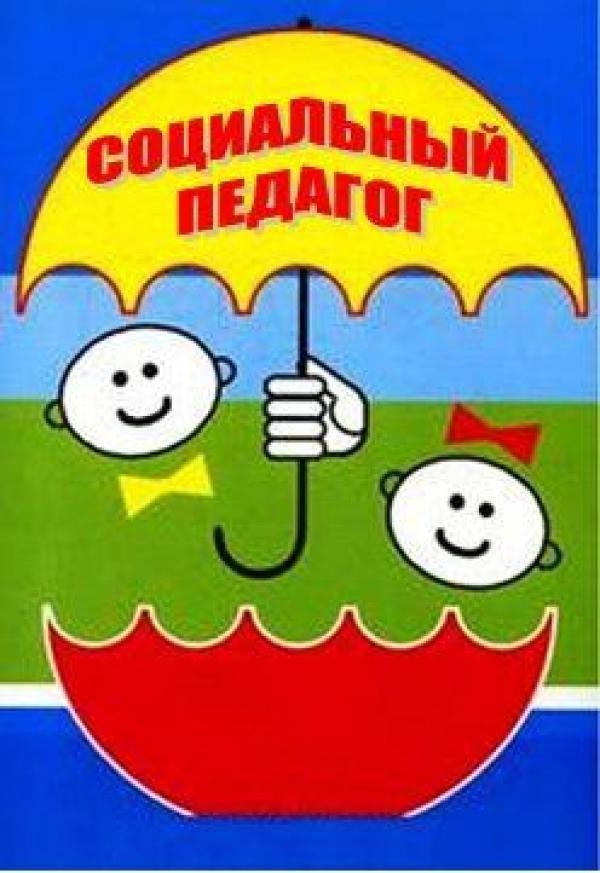                                         Подготовила: Мурадова П.А.Цель:Создание  благоприятных  условий  для  развития  личности  ребенка (физического,  социального,  духовно-нравственного,  интеллектуального);Оказание  ребенку  комплексной  помощи  в  саморазвитии  и  самореализации в  процессе  восприятия  мира  и  адаптации  в  нем;Защита  ребенка  в  его  жизненном  пространстве.Задачи:Диагностировать социальную ситуацию в микросреде;Оказывать посильную помощь учащимся и их родителям;Формировать у детей и их родителей чувство ответственности за свои поступки, за семью и воспитание детей;Представлять интересы учащихся в органах законодательной и исполнительной власти;Способствовать разрешению конфликтных ситуаций в школе;Пропагандировать здоровый образ жизни, способствовать формированию негативного отношения к социальным порокам: алкоголизму, токсикомании, наркомании ит.п.;Вести работу по пропаганде среди правовых и педагогических знаний.Основные направления работы:Социальная диагностика;Организационно-воспитательная деятельность;Коррекционная деятельность;Просветительская деятельность;Работа с учащимися;Работа с классными руководителями;Работа с родителями.Ранняя  диагностика  детей.Мониторинг  наблюдений  за  учащимися  школы  и  определение  зоны  ближайшего  развития  обучающихся.Диагностика  характерных  поведенческих  особенностей  учащихся.Диагностика  социальной  среды  обучающихся (семья,  круг  общения,  интересы  и  потребности).Составление  социально-психолого-педагогических  характеристик  на  учащихся. Выработка  путей  коррекционной  работы   с  учащимися.1. Раздел. Изучение   инфраструктуры  социально- педагогических потребностей  семей.2 раздел.  Социальный  педагог  и  семья.Работа с родителями.3. Раздел. Социальный  педагог   и  учащиеся.                                        3.1Работа с трудными учащимися 3.3 Профилактикбезнадзорности, наркомании, СПИДа, табакокурения  и употребления  алкоголя среди  подростков.II. Повышение воспитательной роли учебного процесса.Работа с  учащимися  систематически  пропускающими  уроки  без  уважительной  причиныIII. Правовое воспитание. 3.6 Работа по противодействию (предупреждению, выявлению и пресечению)  в ученической среде экстремизма, урегулирования межнациональных конфликтных ситуаций среди учащихсяГодовая циклограмма  деятельности  социального  педагогана  2018-2019 учебный годСентябрьФормирование  целей  и  задач  деятельности;Планирование, программирование,  проектирование  социально-педагогической  деятельности;Общая  диагностика  контингента  учащихся,  условий  их  жизнедеятельности, формирование  проблемного  поля  на  основе   данных  диагностики;Работа  по  реализации  проблемного  поля  жизнедеятельности  учащихся;Осуществление  социально-педагогической  поддержки, заботы  в  процессе  адаптации  вновь  прибывших,  повторно  обучающихся,  пятых  классов, в  процессе  педагогической  реабилитации  детей   с  отклоняющимся  поведением;  вовлечение  родителей  в  активную  социально-педагогическую  деятельность, установление  «педагогического  моста» между  учителями  и  родителями, вовлечение  детей  в  деятельность.ОктябрьАктивное  погружение  в  социально-педагогическую  деятельность;Активизация  работы  всех  вспомогательных  сил,  структур,  служб  по  вовлечению  детей  в  различные  виды  социально  полезной  деятельности.НоябрьОсуществление  социально-педагогической  коррекционной,  социально-профилактической,  просветительной,  организационно-массовой,  групповой,  индивидуальной,  реализуемой  субъектами  социально-педагогической  деятельности.ДекабрьСимптоматическая  диагностика  семей  группы  социального  риска,  оказание  им  соответствующей помощи;Работа  с  педагогами  по  развитию  педагогической  рефлексии.	Январь - февральДальнейшее  осуществление  системно-функционального  подхода  к  деятельности  с  вовлечением  всех  имеющихся  вспомогательных  сил;Профессионально-ориентационная  диагностика  выпускников  (акцент  на детей  группы  социального  риска,  одаренных)Март – апрель - майПрогнозирование  трудоустройства  выпускников,  относящихся  к  группе  социального  риска,  предварительное  ознакомление  с  учебными  заведениями  города;Осуществление  социально-педагогической  профилактической  работы  по  минимизации  негативного  прогноза (не успешности)  в учебной деятельности;Прогнозирование  организации  летнего  отдыха  детей  группы  социального  риска.ИюньОказание   реальной помощи  в  трудоустройстве  несовершеннолетних;Организация  летнего  отдыха  детей  группы социального  риска;Подведение  итогов  социально-педагогической  деятельности.Годовая  циклограммадеятельности  социального  педагога№ п\пМероприятияСрокиОтветственныеОтметка о выполнении1.2.3.4.5.6.7.8.9.10.11.12.13.14.15.Изучение  микрорайона. Рейд  «Всеобуч».  Учет  детей  в  возрасте  6,5-15 лет,  не  получивших  образования.Оказание  помощи  классным  руководителям  по сбору  и  анализу  материалов,  предназначенных  для  заполнения  социальных  карт  классов.Социальная диагностика. Составление  социальных  карт  классов.Составление  списка  неблагополучных  семей.Составление  списка  многодетных   и малообеспеченных семей.Составление  списка  неполных  семей.Психолого- коррекционная  работа  с  подростками  «группы  риска».Изучение  социальной  среды обучающихся (семья, круг  общения,  интересы  и  потребности).Составление  рекомендаций  для  педагогов  и  родителей.Рейды  по  микрорайону  школы.Посещение   опекаемых  детей.Посещение  учащихся,  уклоняющихся  от  обучения,  имеющих  пропуски  уроков без уважительных  причин.Посещение  семей,  находящихся  в социально-опасном  положении,  состоящих  на  разных  формах  учета.Мероприятия  для  малоимущих  и  многодетных  семей  совместно  с  территориальным  управлением г. Пятигорска  в  пос. Горячеводском:День Знаний;Новогодняя  елка;Книжная  неделя;День  защиты  детей;Организация  летнего  отдыха.СентябрьСентябрь, апрельАвгуст-сентябрьСентябрьСентябрьСентябрьСентябрьВ течение годаВ течение годаВ течение годаВ течение годаДекабрь, МайВ течение годаВ течение годаСентябрьДекабрьМартИюньМайСоциальный  педагогЗаместитель. Директора по УВРСоциальный  педагогСоциальный  педагогСоциальный  педагогКлассный руководитель Классный руководительСоциальный  педагогКлассный руководитель Социальный  педагогКлассный руководитель Социальный  педагогПсихологСоциальный  педагогКл. рук.Социальный  педагогСоциальный  педагогСоциальный  педагогОбщ. Инспектор по охране прав детстваКлассный руководительСоциальный педагогСоциальный педагогКлассный руководительСоциальный педагогЗаместитель директора по ВРКлассный руководитель№ п/пМероприятияСрокиОтветственныеОтметка о выполнении1.2.3.4.5.6.7.8.9.10.11.12.13.14.15.16.17.1819.Согласно плану операции «Подросток», выявление учащихся, не приступивших к занятиям; выявление фактов необоснованного отказа в приеме в школу.Выявление  многодетных,  малообеспеченных, неблагополучных, неполных  семей,  детей-инвалидов,  опекаемых  детей,  семей  беженцев  и  вынужденных  переселенцев.Организация  бесплатного  питания  детей  из  семей, находящихся  на  учете  в  отделе  социальной  защиты.Обновление   стенда  «О  вас  и  для  вас,  родители».Изучение  социальных  условий  жизни  обучающихся.Разработка  рекомендаций  для кл. рук.  по  работе  с  родителями (лицами,  их заменяющими).Проведение  индивидуальных  бесед,  консультаций  с  родителями, посещение  на  дому,  составление  актов.Психолого-педагогическое консультирование  родителей.Учет  и  предупреждение  асоциально-аморального  поведения  родителей.Предупреждение  и  разрешение  конфликтных  ситуаций  в  семье.Благотворительная  помощь  нуждающимся  семьям.Организация  совместных  мероприятий  детей  и  родителей.Родительские  собрания.Выявление  детей,  оставшихся без  попечения  родителей.Изучение условий  жизни  и  воспитания  опекаемых.Выявление  неблагополучных  семей.Антинаркогенная  работа  с  родителями.  «Профилактика  вредных  привычек».Привлечение  членов  родительского  комитета  для оказания  помощи  в  работе  с  учащимися  девиантного  поведения.Социально-педагогические  консультации  родителей  по  организации  летнего  оздоровительно-трудового  периода.Профилактические  беседы  об  ответственности  родителей  за  воспитание  детейСентябрьСентябрь СентябрьВ течение годаВ течение годаВ течение годаВ течение годаВ течение годаВ течение годаВ течение годаВ течение годаВ течение годаВ теч. годаДекабрь,МайВ теч. годаВ течение годаВ теч. годаАпрельМайВ  течение годаСоциальный педагог.Кл. рук.Социальный педагогОтветствен. за питаниеСоциальный педагогСоциальный педагогКл. рук.Социальный педагогСоциальный педагог.Кл. рук.Социальный педагогПсихологСоциальный педагогКл. рук.Социальный педагогКл. рук.Социальный педагогКл. рук.Социальный педагогКл. рук.Социальный педагогСоциальный педагог рукИнспектор по охране детстваИнспектор. по охране детстваСоциальный педагог, классные руководителиСоциальныйСоц. пед.Кл. рукСоциальный педагог, классные руководителиСоциальный педагог20Организовывать лекции по нравственно-правовой тематике, встречи с работниками правоохранительных органов.1 раз в четвертьЗаместитель директора по ВР.21Регулярно проводить индивидуальные консультации по вопросам воспитания детей, психолого-педагогическим проблемам.В течение годаЗаместитель директора по В.Р.Социальный педагог.Психолог22Проводить тестирования, анкетирования, опросы родителей с целью выявления негативных явлений среди учащихся.В течение годаПсихологКлассный руководитель23Включение  вопросов  по  профилактике  наркомании  среди  подростков в  Родительский  всеобучВ  течение годаЗаместитель директора по ВР24Беседа  с  родителями «Путь в пропасть — мгновенье, путь из пропасти — годы»мартКлассный руководительСоциальный педагог25Родительский лекторий:Возрастные психолого-педагогические особенности (младший школьник, подросток, старший школьник)Наши ошибки в воспитании детей Шаги общения Психологические особенности периода адаптации, формы родительской помощи и поддержкиТревожность и её влияние на развитие личностиЧем и как увлекаются подростки Куда уходят дети: профилактика безнадзорности и бродяжничестваУголовная ответственность несовершеннолетнихКак помочь ребенку справиться с эмоциями По плану, По запросуКлассный руководительПсихологЗавуч по ВРПсихологПсихологПсихологСоциальный педагогСоциальный педагогПсихологЗавуч по ВРСоциальный педагогИнспекторСоциальный Социальный педагогПсихолог26Диспут «Позитивное и негативное в поведении ребенка: как к этому относиться» По плануСоциальный педагог27Работа с родителями:- Родительские собрания (общие, классные): в младших, средних, старших классах  по  проблеме   наркомании,  алкоголизма  среди  молодежи.Сентябрь Заместитель директора по ВРСоциальный педагог28«Веселые  старты»  в  рамках  акции  «Я выбираю спорт как альтернативу пагубным привычкам»НоябрьУчителя физизической культуы29Включение  вопросов  по  профилактике  наркомании  среди подростков  в  Родительский  всеобучВ течение годаЗам. дир. по ВР30Разработка  памяток  для  родителей.  Создание  уголков  по  вопросам наркомании.В  течение годаЗаместитель директора по ВРСоциальный педагогКлассные руководители31Работа с родителями:-     Правовое просвещение родителей.- Родительские собрания (общие, классные): в младших, средних, старших классах  по  проблеме   экстремизма и межнациональных конфликтных ситуаций.сентябрь,ноябрь, апрельЗаместитель директорапо ВР,Социальный педагог,кл. руководители32Разъяснительная работа с родительской общественностью и сбор добровольных согласий а проведение тестирования с целью раннего выявления немедицинского потребления наркотических средств и психотропных веществ несовершеннолетними.Сентябрь, октябрьЗаместитель директорапо ВР,Социальный педагог,Классные руководители№ п\пМероприятияСрокиОтветственныеОтметка о выполнении1.2.3.4.5.6.7.8.9.10.11.12.13.14.15.16.17. 18.19.Выявление  детей  девиантного  поведения,   опекаемых  детей,  детей  из  неблагополучных и  малообеспеченных  семей.Работа  с  картотекой  учащихся,  состоящих  на  внутришкольном  учете,  на  учете  в  ОДН.Выявление  уровня  социального  благополучия  детей.Работа  с  детьми,  состоящими  на  учете  в  ОДН,  на  внутришкольном  учете:Индивидуальные   беседы, Профилактические  беседы,Наблюдения  за  такими  уч.-ся,Изучение  социальной  среды (семья, круг общения, интересы и потребности),Встречи  с  родителями,Привлечение  к  участию  в  общественных           делах,Посещение  на  дому,Организовать    посещение  спортивных  клубов, секций, кружков,Проведение тренинговПсихолого-коррекционная  работа,Заседание  координационного  совета  школы,Контроль  над  посещением.Изучение социального развития  подростка  девиантного  поведения (анкетирование).Обследование социально-дезадаптированных  несовершеннолетних (анкетирование).Работа  с  опекаемыми  детьми.Работа  с  детьми- инвалидами.Диагностика  уровня  воспитанности  учащихся.Повышение  уровня  воспитанности  детей.
Изучение  уровня  здоровья  учащихся.Проведение  Дня  Права.Встреча  с  врачом- наркологом.Встречи  с  сотрудниками  ОДН.Беседы«Внешний  вид  учащихся»«Взаимоотношения  со  сверстниками,  родителями,  учителями.  Способы  решения  проблем»«Наказание как  проявление  любви»Осуществление  соц. –пед. поддержки,  заботы  в  процессе  адаптации    первых,  пятых  классов.Оформление  документов.Организация  летней  занятости  детей  девиантного  поведения.СентябрьСентябрьВ  течение  годаВ  течение  годаФевральМартВ  течение  годаВ  течение  годМайВ теч. годаСентябрь.1раз в четвертьАпрельВ течение годаСентябрьНоябрьАпрельСентябрьВ  течение  годаМайСоциальный педагог Классные руководителиСоциальный педагог Социальный педагог.Классные руководителиСоциальный педагог Заместительдиректора по ВРПсихолог Классные руководителиСоциальный педагог Социальный педагог Инспектор по охране детства.Социальный педагог Социальный педагог Психолог,Социальный педагог Социальный педагог Кл. рук.Социальный педагог Социальный педагог Кл. рук.Социальный педагог Классные руководителиСоциальный педагог Заместитель директора по ВРЗаместитель директора по ВРСоциальный педагог Заместитель директора по ВРСоциальный педагогМесяцМероприятиеОтветственныйОтметка о выполненииСентябрьВ течение годаБеседа: «Режим дня школьника».Участие членов совета ветеранов в проф.беседах с детьми группы рискаРейд по школе «Пустующая парта».Рейд по школе «Дневник».Выявление учащихся «группы риска».Диагностика личности подростка Заседание совета профилактикиОбследование материально-бытовых условий учащихся.План работы классных руководителей работы с «трудными».Проведение тренинговАнализ посещаемости учащимися школы.Беседы с «трудными детьми» и их родителямиВстреча с работниками правоохранительных органов.Классные руководители5-х классов.Заместитель директора по ВРСоциальный педагогЗаместитель директора по ВРСоциальный педагог.Социальный педагог,Классные руководителиСоциальный педагог, ПсихологЗаместитель директора по ВРСоциальный педагогКлассные руководителиСоциальный педагогКлассные руководителиКлассные руководителиСоциальный педагогСоциальный педагогЗаместитель директора по ВРЗаместитель директора по ВРСоциальный педагогСоциальный педагогПсихологКлассные руководителиОктябрьЗанятия в спортивных секциях: дзюдо,футбол. 1-9 кл.Выявление семей испытывающих затруднение в воспитании своих детей.Встреча с работниками правоохранительных органов.Заседание совета профилактики.Проведение тренинговАнализ посещаемости учащимися школы.Классные руководителиучителя физкультуры Заместитель директора Социальный педагогСоциальный педагогЗаместитель директора по ВР Социальный педагогСоциальный педагогПсихологЗаместитель директора по ВРСоциальный педагогНоябрьАкция «Мы за здоровый образ жизни» (профилактика вредных привычек, ВИЧ-инфекции и СПП).Беседа «Курение не безопасно!Подводные камни никотина».8-11 классыУрок здоровья «Я выбираю спорт как альтернативу пагубным привычкам»5-7 классыПроведение тренинговЗаседание совета профилактики.24 ноября – Международный день отказа от курения.(выставка плакатов, рисунков)Родительское собрание «Здоровый образ жизни. Проблема укрепления здоровья».Встреча с работниками правоохранительных органов.Беседы с «трудными детьми» и их родителямиЗаседание совета профилактики.Анализ посещаемости учащимися школы.Заместитель директора по ВРСоциальный педагогКлассные руководителиСоциальный педагогСоциальный педагогПсихологЗаместитель директора по ВРСоциальный педагогЗаместитель директора по ВРСоциальный педагогКлассные руководителиСоциальный педагогСоциальный педагогКлассные руководителиЗаместитель директора по ВРСоциальный педагогЗаместитель директора по ВРСоциальный педагогЗаместитель директора по ВР Социальный педагогДекабрьКонкурс «Класс свободный от курения»(рисунки, сочинения)Рейд по школе «Класс свободный от курения» 1 декабря – Всемирный день борьбы со СПИДом. Лекция по профилактике СПИДа . 10-11 кл.Родительское собрание «Первые проблемы подросткового возраста»Профилактика наркомании.Заседание совета профилактикиПроведение тренинговИндивидуальные беседы с родителями и учащимися по правилам поведения.Анализ посещаемости учащимися школы.Встреча с работниками правоохранительных органов.Заместитель директора по ВРСовет школы.Социальный педагогКлассные руководители.Социальный педагогСоциальный педагогЗаместитель директора по ВРСоциальный педагогЗаместитель директора по ВРСоциальный педагогСоциальный педагогПсихологЗаместитель директора по ВРСоциальный педагогКлассные руководителиЗаместитель директора по ВРСоциальный педагогКлассные руководителиСоциальный педагогЯнварьКлассный час на тему«Дорога во взрослую жизнь»Встреча с работниками правоохранительных органов.Акция по профилактике беспризорности и безнадзорности.Рейд по школе «Пустующая парта».Встреча с работниками правоохранительных органов Заседание совета профилактикиПроведение тренинговАнализ посещаемости учащимися школы.Классный руководитель Социальный педагогСоциальный педагогЗаместитель директора по ВРСоциальный педагогУправляющий совет школыЗаместитель директора по ВРЗаместитель директора по ВР Социальный педагогЗаместитель директора по ВРСоциальный педагогСоциальный педагогПсихологКлассные руководителиЗаместитель директора по ВРСоциальный педагогФевральУрок права.Классный час«Правознайка – знай свои права!»: права, обязанности и ответственность человека и гражданина »Индивидуальные беседы с родителями и учащимися по правилам поведения. Анализ посещаемости учащимися школы.Рейды:- опоздания-пропуски уроковКлассный час на тему «Мой сосед по парте»Проведение тренинговВстреча с работниками правоохранительных органовЗаседание совета профилактикиКлассный руководительЗаместитель директора по ВРСоциальный педагогКлассные руководителиСоциальный педагогЗаместитель директора по ВРКлассныйруководительСоциальный педагогПсихологСоциальный педагогЗаместитель директора по ВР Социальный педагогМарт Встреча с работниками правоохранительных органовКлассный час на тему «Дружба верностью сильна»Индивидуальные беседы с родителями и учащимися по правилам поведения.Проведение тренинговРодительское собрание"Нравственные основы семьи, её психологический климат" Анализ посещаемости учащимися школы.Заседание совета профилактикиСоциальный педагогКлассный руководительСоциальный педагогКлассные руководителиСоциальный педагог.ПсихологКлассный руководительСоциальный педагогЗаместитель директора по ВР.Заместитель директора по ВР.Социальный педагогАпрельИзучение уровня воспитанности учащихся.Лекция «Наркомания» (представитель наркодиспансера г. Пятигорска)Просмотр кинофильма о вреде курения.Индивидуальные беседы с родителями и учащимися по правилам поведения.Анализ посещаемости.Проведение тренинговВстреча с работниками правоохранительных органовЗаседание совета профилактикиСоц. педагогЗаместитель директора по ВРЗаместитель директора по ВРСоциальный педагогЗаместитель директора по ВРСоциальный педагогКлассный руководитель Социальный педагогЗаместитель директора по ВРСоциальный педагогСоциальный педагогПсихологСоциальный педагогЗаместитель директора по ВРСоциальный педагогМайИндивидуальные беседы с родителями и учащимися по правилам поведения.Анализ посещаемости.Проведение тренинговВстреча с работниками правоохранительных органовЗаседание совета профилактикиКлассные руководителиСоциальный педагогЗаместитель директора по ВРСоциальный педагогСоциальный педагогПсихологСоциальный педагогЗаместитель директора по ВР Социальный педагог№ п/пМероприятияСрокипроведенияОтветствен.Отметка о выполненииСеминар для учителей «Социальные  беды».ОктябрьЗаместитель директора по ВРАкция  «Стоп наркотик!»СентябрьАпрельКлассный руководительСоциальный педагогОсуществлять постоянный контроль за работой по  профилактике наркомании, СПИДа, токсикомании, табакокурения и алкоголизма в классах.В течение  годаЗаместитель директора по ВРСоциальный педагогКонкурс  рисунков  и  плакатов  «Останови  зло!» по  профилактике  наркомании,  вредных  привычек.НоябрьКлассный руководительСоциальный педагогИзучение  отношения  детей  к  проблеме  наркомании,  заболеваниям, передающимся  половым  путем НоябрьЗаместитель директора по ВРСоциальный педагогВ библиотеке школы иметь список рекомендуемой литературы и подборку материалов по проблемам алкоголизма, наркомании, табакокурения.В течение годаБиблиотекарьИндивидуальная работа с учащимися группы «риска».В течение  годаСоциальный педагогРабота с родителями:-     Правовое просвещение родителей.- Родительские собрания (общие, классные): в младших, средних, старших классах  по  проблеме   наркомании,  алкоголизма  и  табакокурения  среди  молодежи.Сентябрь,Ноябрь, АпрельЗаместитель директора по ВРСоциальный педагог.«Веселые  старты»  в  рамках  акции  «Спорт  против  наркотиков»СентябрьАпрельУчителя физ-рыБеседы: «Курение и дети. Не дай погибнуть от незнания»«Безвредного  табака  не  бывает»«Законодательство  и  табачная  реклама»«Женское курение»«Курение и статистика»«Алкоголь-похититель рассудка»«Алкогольный  трамплин  в  наркоманию»«Противостояние  наркотизму  в  зарубежном  мире»«Мы против наркомании»«Влияние табака на организм ребенка» «Законодательство  о курении»«Пассивное  курение»«Избавление  от  табачной  зависимости»«Избавление  от  алкогольной  зависимости» «Европейский подход к курению»«Наркотики – свободный  выбор?»В  течение  годаЗаместитель директора по ВРСоциальный педагогпсихологЛекции для подростков по  проблеме наркомании,  табакокурения,  СПИДа  и  венерологических  заболеваний  с приглашением  специалистов.СентябрьапрельСоциальный педагог,Заместитель директора по ВР, врачКлассные  часы  по  проблеме.В течение  годаКл.рук.Конкурс  рисунков,  плакатов «Не пустим в дом беду!»В течение  уч. годаСоциальный педагогКлассный руководитель.Включение  вопросов  по  профилактике  наркомании  среди подростков  в  Родительский  всеобучВ течение годаЗаместитель директора по ВРКонкурс на лучшее сочинение, стих., частушку и др.1 раз в годПреподаватели Лит-рыПросмотр  видеофильма  по  проблеме.В течение годаЗаместитель директора по ВРСоциальный педагогСобрания по фактам употребления алкоголя, табака, наркотиков и др. токсических веществ  с  учащимися или группой учащихся.При выявлении фактаЗаместитель директора по ВРСоциальный педагогИндивидуальные беседы с учениками педагога или психолога.По мере необходимостиСоциальный педагогпсихологАнкетирование  по  проблеме. Изучение  отношения  детей  к  проблеме  наркомании и алкоголизмаМартЗаместитель директора по ВРСоциальный педагогРазработка  памяток  для  родителей.  Создание  уголков  по  вопросам наркомании.В  течение годаЗаместитель директора по ВРСоциальный педагогКл. рук.Профилактические  операции  среди  детей  и  подростков  в  летних  пришкольных  оздоровительных  лагерях.Июнь-августЗаместитель директора по ВРНачальники лагерей.Выявление безнадзорных учащихся и учащихся девиантного поведения.СентябрьСоциальный педагогКлассный руководительПроведение встреч учащихся школы с инспекторами ОДН 1 раз в месяцСоциальный педагогАкция  «Школа  против  наркотиков и СПИДА»НоябрьКлассный руководительСоциальный педагогБеседы со специалистом отделения профилактики безнадзорности несовершеннолетних2 раза в месяцСоциальный педагогСпециалист отделения профилактики безнадзорности несовершеннолетних№ п/пСодержание работыСрокиОтветственныйОтметка о выполненииПроводить еженедельный анализ и обсуждение на совещании при директоре, совещаниях классных руководителей, при зам.дир.по ВР.:- состояние посещаемости,- состояние дисциплины на уроках,- фактов нарушения дисциплины.В течение годаДиректор,Заместитель директора по ВР.,Социальный педагогпсихолог, классные руководителиРегулярно в журналах вести учет успеваемости и посещаемости учащихся.В течение годаКлассные руководителиЕжедневно вести работу с опаздывающими учащимися, а также с родителями, отсутствующих учащихся по выявлению причин их отсутствия.В течение годаКлассные руководителиСоциальный педагогВести строгий учет отсутствующих учащихся.В течение годаКлассные руководителиВовлекать  учащихся  в  различные  виды  деятельности  (кружки  и  спортивные  секции)В  течение  годаСоциальный педагогКлассные руководителиВыявление  учащихся систематически  пропускающих  уроки  без  уважительной  причины.В  течение  годаКлассные руководителиСоциальный педагогЗаместитель директорапопо УВР  Посещение на  дому.В  течение  годаКлассные руководителиСоциальный педагогИнформирование  родителей  о  пропусках  детей.В  течение  годаКлассные руководителиСоциальный педагогИндивидуальные  беседы  с  такими  учащимися.В  течение  годаКлассные руководителиСоциальный педагогДиректорРассмотрение  вопроса  на координационном  совете  школы.В  течение  годаЗаместитель директорапо ВРСоциальный педагогПсихологКлассные руководителиПсихологическая  помощьВ  течение  годаПсихологИнформирование  КДН,  ОДН   о  данной  категории  учащихся.В  течение  годаЗаместитель директораСоциальный педагог№ п/пСодержание работыСрокиОтветственныйОтметка о выполненииПланирование  индивидуальной работы с учащимися и семьями «группы риска». Беседы профилактического характера.Сентябрь Классные руководители.Психолог.Социальный педагогОрганизовать правовую информированность учащихся через:- встречи учащихся с работниками правоохранительных органов,- ознакомить учащихся с содержанием отдельных статей семейного, гражданского, административного, уголовного Кодексов РФ,  Конвенцией  ООН о правах  ребенка.В течение года.Заместитель директорапо ВР Социальный педагогКлассные руководителиИндивидуальные беседы с учениками «группы  риска».По необходимостиСоциальный педагог.ПсихологБеседа «Наркомания - чума XXI века» (социальные  последствия, влияние на организм)СентябрьСоциальный педагог,  классные руководителиДень  борьбы  с СПИДом (встреча  с  венерологом)  9-11 кл.ДекабрьЗаместитель директорапо  ВРСоциальный педагогКл. час  «Права  несовершеннолетних»ФевральКлассные руководителиСоциальный педагог.Беседа  «Трезвость- норма  жизни»МартСоциальный педагог, классные руководителиМалый  педсовет  «Ранняя  профилактика  и  предупреждение  правонарушений  школьников»АпрельСоциальный педагогПроведение месячника правовых знаний по плану.2 раза в учебном 
годуСоциальный педагогПроведение встреч, бесед, лекций по вопросам профилактики правонарушений, наркомании, токсикомании с участием специалистов-врачей, работников правоохранительных органов.Ежемесячно 
в течение годаЗаместитель директора по  ВРСоциальный спедагогОформление стенда «Ты и закон» по определенной тематике.1 раз в четвертьСоциальный педагог, Учитель историиПроведение олимпиады правовых знаний.Социальный педагог, учитель историиСовместно со школьной библиотекой и детской библиотекой  проводить обзор литературы по правовой тематике, обсуждение статей.1 раз в четвертьБиблиотека, социальный педагогЗнакомство учащихся с положениями Международной конвенции о правах ребенка.Систематически 
на классных 
часахсоциальный педагогДень праваДень праваДень праваДень праваДень права1.  Школа – маленькое правовое государство.СентябрьКлассные руководителисоциальный педагог2.Права, обязанности иответственность человека и гражданина.ОктябрьЗаместитель директора по ВРсоциальный педагог3.Содержание прав и обязанностей родителей по семейному законодательству.Ноябрь Классные руководителисоциальный педагог4.Права несовершеннолетних детей 
по семейному законодательству.ДекабрьКлассные руководителисоциальный педагог5.Защита прав ребенка: защита прав, формы защиты, уполномоченные органы.ЯнварьКлассные руководителисоциальный педагог6.Документы: Без бумажки ты букашка, а с бумажкой – человек!ФевральКлассные руководителисоциальный педагог7.Нравственные  законы  нашей  семьи.МартКлассные руководителисоциальный педагог8.Всеобщая  декларация  прав  человекаАпрельКлассные руководителисоциальный педагог9.Встреча  с  юристом.МайКлассные руководителисоциальный педагог№ п/пМероприятияСрокипроведенияОтветствен.Отметка о выполнении1Изучение ФЗ № 114"О противодействии экстремистской деятельности"в  течение  годаУчителя истории и обществознания,социальный педагог2Проведение  встреч  учащихся  школы  с  инспекторами  ОДН.в  течение  годаЗаместитель директорапо  ВР,социальный педагог3Проведение  встреч  инспекторами  ОДН  с  родителямив течение  годаЗаместитель директора по ВРИнспектор ОДН4Совместно со школьной библиотекой и детской библиотекой  проводить обзор литературы по правовой тематике, обсуждение статей.в течение  годаБиблиотекарь, социальный педагог5Проведение круглых столов, конференций  “Терроризм-угроза обществу”, «Национальные традиции»,  «Что такое толерантность?» , «Почетные граждане городав течение  годасоциальный педагог,учителя истории и обществознания,кл. руководители6Проведение конкурсов рисунков, посвященных памятным историческим датам, противодействию экстремизму и терроризму.в  течение  годаЗаместитель директора по ВР,кл. руководители7Проведение «Уроков мужества» в дни воинской славы России с участием ветеранов Вооруженных Сил, участников локальных военных конфликтов.февральЗаместитель директора по ВР,учителя истории и обществознанияЕжедневноИндивидуальная  работа  с  обучающимися  «группы  риска»,Собеседование  с  родителями  обучающихся, находящихся  на  учете  в  ОДН,  и  на внутришкольном  учете,Собеседование  с  классными  руководителями,  Вовлечение  обучающихся  «группы  риска»  в  общешкольные  мероприятия,Контроль  за  посещаемостью  обучающихся,  находящихся  на  учете,Контроль  за  обеспечением горячим  питанием  обучающихся  на  учете  в  центре  социальной  защиты,Наблюдение  за  состоянием  и  внешним  видом  учащихся  девиантного  поведения,Беседа  с  опаздывающими  учащимися,  выяснение  причины.ЕженедельноСобеседования  с  классными  руководителями,Консультирование  родителей  по  социальным  вопросам.Встречи  с  родителями  обучающихся  «группы  риска»,Административное  совещание  при  директоре,Обмен  информацией  социального  педагога  и  психолога,Работа  с  методической  литературой.ЕжемесячноОрганизация  встреч  с  инспектором  ОДН,Координационный  совет,Классные  часы,  беседы, встречи  обучающихся  со специалистами,Совещание  классных  руководителей,  консультирование  по  вопросам    социально-правового  характера,Участие  в  школьных  мероприятиях,Посещение  уроков.Один  раз  в  четвертьПедсовет,Мероприятия  по  профилактике  вредных  првычек,Встречи  со  специалистами,Семинары  классных  руководителей  (работа  с  педагогически  запущенными  детьми),Рейды  по  микрорайону,Участие  в  МО  социальных  педагогов,Посещение  на  дому  учащихся  девиантного  поведения.Один  раз  в  годПланирование  работы  на  год,Месячник  «Нет  наркотикам».Оформление  актов  обследования  условий  жизни  обучающихся,  находящихся  на  опеке  или  попечении,Отчет  работы  соц. педагога  за  год,Трудоустройство  несовершеннолетних,  достигших  14  лет,  на  летний  период,Организация  летнего  отдыха  детей  «группы  риска».